The Son of God SeriesBook 2: This is My SonBySharon Lindsay2015Teacher ResourcesGrades 9-12Created by Sharon Lindsay for busy teachersThese resources are free for instructional purposeshttp://www.sonofgodbooks.comTable of ContentsFrom the Author……………………………………………………………3National Language Arts Standards…………………………………….4Summary of Chapters…………………………………………………….5Activities for:Introduction………………………………………………………………....11Prologue………………………………………………………………….....13Chapters 1-2………………………………………………………………...14Chapters 3-4……………………………………………………………...…16Chapters 5-6……………………………………………………………...…18Chapter 5…………………………………………………………………….19Chapter 6…………………………………………………………………….20Chapter 7…………………………………………………………………….21Chapter 8…………………………………………………………………….22Chapter 9…………………………………………………………………….24Chapter 10………………………………………………………………......25Chapters 8, 9. And 10…………………………………………………......27Chapter 11…………………………………………………………………..28Chapter 12…………………………………………………………………..29Chapter 13……………………………………………………………….….32Chapter 14……………………………………………………………….….33Index of Characters……………………………………………………….37Research……………………………………………………………………41Diagram……………………………………………………………………..42Exam…………………………………………………………………….…..43Critique…………………………………………………………………...…52From the AuthorFor the Christian educator there is nothing more important than bringing students into a saving relationship with Jesus.  Then secondary to this goal, educators are expected to produce a high level of academic achievement.  Each book in The Son of God Series along with its classroom resources promotes both goals.  Focused on the life of Jesus, the stories are fresh and fast-paced, grabbing youthful minds.  The resources, designed with national language arts standards in mind, encourage students to demonstrate increasing academic proficiency.  Each book in the series can stand alone, appropriate for classroom reading.   Select the book that fits either the subject matter or the literary goals for your class. Provide a copy for each student, read it together or as assigned.  Select activities and assignments that fit your classroom and your teaching style. There are more activities in the resource packet than any class could effectively use.Book 1: Focuses on the birth of Jesus and the history of the period.Book 2: Focuses on Jesus growing up in 1st century Jewish cultureBook 3: Focuses on the interaction between Rome and JudeaBook 4: Focuses on the miracles and teachings of JesusBook 5: Focuses on the death, resurrection, and ascension of JesusAfter 37 years in the classroom, teaching grades 1-8, in addition to many years of church related instruction for youth ages 3-18, I know that teachers need time-saving resources.  There are not enough hours in the day to produce, use, and assess classroom materials.  I hope each teacher has a fresh idea for this school year, and is not overwhelmed by the effort required to implement that idea.  Most teachers will select 1 book. (I suggest Book 4)  I hope both the content of the book and the resources produce a very satisfying classroom experience with reasonable effort and excellent results.  I further hope that the young people who read one or more books in this series develop a solid relationship with Jesus.Sincerely,Sharon Lindsayslin108@aol.comThe StandardsStudents read a wide range of print and non-print texts to build an understanding of texts, of themselves, and of the cultures of the United States and the world; to acquire new information; to respond to the needs and demands of society and the workplace; and for personal fulfillment. Among these texts are fiction and nonfiction, classic and contemporary works.Students read a wide range of literature from many periods in many genres to build an understanding of the many dimensions (e.g., philosophical, ethical, aesthetic) of human experience.Students apply a wide range of strategies to comprehend, interpret, evaluate, and appreciate texts. They draw on their prior experience, their interactions with other readers and writers, their knowledge of word meaning and of other texts, their word identification strategies, and their understanding of textual features (e.g., sound-letter correspondence, sentence structure, context, graphics).Students adjust their use of spoken, written, and visual language (e.g., conventions, style, vocabulary) to communicate effectively with a variety of audiences and for different purposes.Students employ a wide range of strategies as they write and use different writing process elements appropriately to communicate with different audiences for a variety of purposes.Students apply knowledge of language structure, language conventions (e.g., spelling and punctuation), media techniques, figurative language, and genre to create, critique, and discuss print and non-print texts.Students conduct research on issues and interests by generating ideas and questions, and by posing problems. They gather, evaluate, and synthesize data from a variety of sources (e.g., print and non-print texts, artifacts, people) to communicate their discoveries in ways that suit their purpose and audience.Students use a variety of technological and information resources (e.g., libraries, databases, computer networks, video) to gather and synthesize information and to create and communicate knowledge.Students develop an understanding of and respect for diversity in language use, patterns, and dialects across cultures, ethnic groups, geographic regions, and social roles.Students whose first language is not English make use of their first language to develop competency in the English language arts and to develop understanding of content across the curriculum.Students participate as knowledgeable, reflective, creative, and critical members of a variety of literacy communities.Students use spoken, written, and visual language to accomplish their own purposes (e.g., for learning, enjoyment, persuasion, and the exchange of information).http://www.ncte.org/standards/ncte-iraChapter SummariesA quick read for the busy teacherIntroduction:To write about this period in the life of Jesus, the author made assumptions.Jesus lived according to Jewish laws and traditionsHe grew up in a small town, agricultural areaParables and relationships may be rooted in childhood experiencesHe had immediate and extended familyFirst century Jews expected a Messiah to defeat the RomansThere were several different theological streams of JudaismFor Jesus, this was a period of instruction from Joseph and from GodThe choices Jesus makes and the things he does are always directed and empowered by the Holy SpiritThe Bible only records a fraction of the life of JesusHebrew scriptures were an important source of understanding for JesusJesus gradually grew into the fullness of understanding who he wasGod communicated with Jesus in every way he has ever communicated with menPrologue: The First Family of EarthWatching from heaven, God the Father, Yeshua, and the Holy Spirit observe the first family of Earth.  Adam and Eve live outside the garden with two sons, Cain and Abel, and two daughters.  As a family they often sacrifice close to the garden gate.  Satan is tempting Cain, inciting thoughts of rebellion and resentment.  Abel is open to God.  Cain wants to marry the sister who has been promised to Abel.Chapter 1: Meet Your Enemy11-year-old Jesus is copying the story of Cain and Abel when God allows Satan to approach with a temptation to do an incomplete and dishonest job.  Jesus rejects the temptation, and through the story of Cain and Abel, the Holy Spirit begins to teach Jesus about Satan, his enemy. Toma (Joseph’s Cousin) and Kheti (an Egyptian merchant) approach Nazareth with their caravan.  Toma’s back story is included.  (His baby, wife, and mother died when Herod’s soldiers killed the babes of Bethlehem.) Toma hates the Romans and subtly assists a young Jewish slave (Barabbas) as he makes an escape from his Roman guards.Chapter 2: Papa GodAs young Jesus finishes an afternoon of helping his grandfather, Heli, the old man wonders when Mary and Joseph will tell Jesus the special events of his birth.  Toma arrives at the home and carpentry shop of Joseph and Mary.  He has many broken saddles, the results of a bandit attack.  This provokes discussion regarding bandits/revolutionaries in the hills around Nazareth and the involvement of Jethro, the town blacksmith.  The conversation progresses to the hope of the Messiah and Toma’s knowledge of the special events surrounding the birth of Jesus.  Toma questions Joseph regarding preparing Jesus for the role of Messiah.In Jethro’s shop, Jesus helps his friend Simon (son of Jethro) and listens to talk regarding the Galilean, an infamous rebel leader and self-proclaimed messiah.Young Barabbas, became cut and bloody in the escape.  Hiding in the hills, he sees two shepherd boys from Nazareth and approaches them for food.  The boys are terrified by his appearance.  There is a confrontation and Barabbas accidently kills one of the boys.The dead boy is brought to Joseph’s home.  While Joseph sends for the boy’s father, Jesus follows the directions of his heavenly Father.  It is a learning experience for Jesus.  In privacy, he brings the boy back to life.Only Mary, Joseph, and Toma realize that Jesus had brought the boy back to life.  Joseph tells Jesus about the special events surrounding his birth.Chapter 3: Choose MercyJesus with his younger brother, James, is assisting Baruch (the town shepherd) with the town’s flock.  God continues his instruction by continuing the story of Cain and Abel in a vision.  Again, Barabbas attempts to get food by stealing a kid.  Baruch with the assistance of Jesus captures Barabbas.  They bring the run-away slave to Jethro’s shop.  The men of the town hold a trial.  Through Joseph, Jesus relays God’s desire that the men show mercy.  Barabbas is released and escapes to join the men who follow the Galilean.When Jesus and Joseph return to the flocks, Satan attempts to engineer an accident, but the angels of God stop him.Chapter 4: Feast of DedicationIt is winter. As the family prepares to celebrate the Feast of Dedication, Satan’s demons incite discord in the home.  Jesus asks Joseph how he is supposed to know how to prepare for his future.  Joseph wisely tells him to ignore what people say and listen to the things that God speaks to him.  Jesus reads the Hanukah story in the family celebration.In the night, God wakes Jesus to answer the question Jesus had asked regarding his role as Messiah.  God discusses the promise given to Adam and Eve regarding the “seed of the woman”.  God tells Jesus to research his human ancestry, the genealogy of Mary.Chapter 5: Mary’s GenealogyJesus participates in the Feast of Esther.  God reveals the story to Jesus, as he once viewed it from heaven.  After the feast, Jesus goes to Heli (Mary’s father) and Zerah (town rabbi) to gather information about his genealogy through Mary.One rainy winter night, Joseph tells the story of a man who insisted that his house be built on the sand.  Through a dream God continues to instruct Jesus regarding his human genealogy.  Thunder and lightning wake Jesus, and soon he is working with the men of the town to find Baruch the town’s shepherd.  Jesus finds the shepherd, an old man who has given his life for one ewe.  Satan tries to take advantage of the situation, offering Jesus a deadly choice, but Jesus listens to the Holy Spirit and remains safe.Late winter, the town is preparing to plant. Plowing the fields and preparing a vineyard produce stories that become parables in later life.Chapter 6: John, Son of ZechariahIn Jerusalem, young John the Baptist and his father Zechariah prepare for the Passover season.  On the caravan route, the Holy Spirit calls Toma away from his bitterness and back into his Jewishness.  Toma finds a newborn in a sewer and takes him to be his son.  A young Jewish man named Nodab (the prodigal son) joins Toma’s caravan.  John, a Nazirite, goes to the Temple to collect his father’s wages.  John proves his right to collect wages for his father through a reading of the Temple record that recorded the story of the angel who visited Zechariah announcing John’s birth.  Hillel invites John to become one of his disciples, but John listens to the Holy Spirit and rejects the offer.Chapter 7: The Prodigal ReturnsToma circumcises his son and names him Seth.  He leaves the caravan to find a wet-nurse in his hometown of Bethlehem.  At the well, Toma meets Elesheva, a widow with only one arm.   In his mind, Toma vividly recalls the moment when a Roman soldier killed her baby and sliced off her arm. (He had been there.)  Elesheva arranges for a wet-nurse.Nodab’s father (Bohan) meets Nodab on the road. Ignoring Nodab’s request to be a servant, Bohan restores his son to his former status.  Nodab’s elder brother (Lazarus) refuses to accept the return of Nodab.Elesheva approaches Toma like Ruth approached Boaz, requesting that he become her kinsmen redeemer.  They share common loss and understanding.  Toma falls in love with her and agrees to make the proper requests.Chapter 8: Passover in JerusalemMary and Joseph travel to Jerusalem with their children.  Others traveling with them include: Zebedee and Salome with their children, Heli and Zerah, Jethro with his son Simon, Other families from Nazareth.  As they walk, Jethro entices the men to join in the Galilean’s plans for a revolt.Jesus tells his young companions that he sees the angels on the walls of Jerusalem.  Then he cautions that the Galilean’s plans may not be the Lord’s plans.  His young companions call him names and reject him.At the home of John and Zechariah, Jesus and John bond as they recognize the special connection they both have with the Holy Spirit.  On the Mount of Olives, Jesus and John spend the night with Joseph while men meet in a nearby cave to plan the revolt.Joseph and Jesus take their lamb to the Temple, going through the process of killing and preparing a Passover lamb.Chapter 9: The Passover MealIn every home and at campsites in the vicinity of Jerusalem, the Passover meal is observed.  In the home of Ichabod, the crippled son of the Temple perfumer, Passover is extravagant and without regard for sacredness.  In the home of Zechariah, traditions are observed and the Holy Spirit presence is overwhelming.  In Bethlehem, Toma and Elesheva have their Passover meal with family and friends, traditional, and filled with affection.Chapter 10: Teaching in the TempleJohn and Jesus meet Geber, an Essene teacher, at the Pool of Siloam.  The boys go to the Temple to hear Geber and other teachers.  Followers of the Galilean continue to prepare for a revolt that will take place at the next feast.  After the second night of Passover, Jesus goes to the Temple to hear well-known rabbis teach and debate.  The Holy Spirit encourages Jesus to enter the debate.  Soon, young Jesus is the main speaker, instructing the rabbis and their disciples within the private chamber of the president of the Sanhedrin.  After three days of searching,  Ichabod (the beggar at the Beautiful Gate) tells Joseph where to find his son.  Satan tries to use the incident to turn Mary and Joseph against their son, but the Holy Spirit prevails.Chapter 11: Fantastic ExperiencesBecause Lazarus remains angry at his brother, Nodab leaves his home and joins Toma’s caravan.  Mary goes into labor with another child.  During her labor, God speaks to Jesus, giving him instructions regarding the birth and calling him to leave the house and go into the hills.Sitting in the hills, Jesus sees activities in town.  He is visited by Moses and Elijah.  The army of heaven passes by.  He eats manna and drinks water from the River of Life.  When Jesus returns to his home, the men of the town are still deep in conversation regarding the planned revolt.Chapter 12: The Feast of WeeksFollowing the instructions of the Holy Spirit, Jesus makes a special chair for Ichabod, the beggar at the Beautiful Gate.  The women and children remain in Nazareth while Joseph with Jesus and the other men from the town of Nazareth begin the journey to Jerusalem.  On the way an angel tells Jesus that the Romans have heard the plans for a revolt.  Through Joseph, the men are warned.  Some men accept the warning while others continue with their plans.  Jethro and his son Simon reject the warning, and Simon, with hurtful words, rejects Jesus.Zechariah dies of old age and John goes to live with the Essenes in Qumran.Two men go to the cross, Jethro and his brother-in-law.  Joseph and Jesus comfort Simon, staying with him near the cross for 5 days.Chapter 13: A Wedding in BethlehemThe Galilean is wounded and dies in a cave.  Barabbas becomes the leader of the revolutionaries.Mary and Joseph with their children travel to Bethlehem to celebrate Toma’s marriage.  At the wedding Toma tells everyone that Kheti sold everything to buy a perfect pearl.  The woman of Bethlehem stare at Jesus, because there are no boys his age in Bethlehem.Ichabod gathers information regarding Temple politics.John gains the respect of the men in Qumran.Chapter 14: Manhood RecognizedTime has passed.  Jesus is now 17.  Ichabod is still begging at the Beautiful Gate.Joseph and Jesus are repairing fishing boats for Zebedee in the town of Capernaum.Leaving Jesus to complete the job, Joseph returns to Nazareth.  When Satan cannot physically attack Jesus, he engineers a dishonest accusation.  Jesus responds with wisdom and undeserved generosity.  He repairs Zebedee’s fishing boat a second time and replaces all the lost fish.At the Feast of Trumpets, Jesus and Joseph meet on the steps of the Temple and then together they walk to Bethlehem to sell a field to Toma.  When Toma is not there, Jesus and Joseph continue to walk to Bethany.  Toma is at the home of Bohan and Lazarus.Arriving after a deadly accident, Jesus follows the instructions of the Holy Spirit, physically restoring Lazarus.  When Lazarus forgives Nodab, he is freed from demons.At the end of this incident, Joseph proclaims that Jesus is now a professional carpenter equal to himself.  In heaven God the Father proclaims that Jesus totally represents him on Earth.Book 2:  This is My Son    Introduction     True or False.Book 2:  This is My Son    Introduction      True or False.Book 2: This is My Son   Prologue          Write about each topic.Book 2: This is My Son         Chapters 1-2The beginning of the book introduces important characters.  Fill in the chart for each character.Book 2: This is My Son, Chapters 3-4Give me 3 details for each statement. Choose one of the topics and turn it into a paragraph with a topic sentence and 3 detail sentences add a concluding sentence.________________________________________________________________________________________________________________________________________________________________________________________________________________________________________________________________________________________________________________________________________________________________________________________________________________________________________________________________________________________________________________________________________________________________________________________________________________________________________________________________________________________________________Book 2: This Is My Son   Chapters 5-6 Fill in the graphic organizer: What I know/What I want to know for any of the well-known characters from the genealogy of Jesus as recorded in Luke 3.Zerubbabel, David,  Boaz,  Judah, Jacob, Isaac, Abraham,  Noah,  Methuselah, Enoch, Seth,  AdamBook 2: This is My Son       Chapter 5Read these parables in the Bible.  Illustrate one of these parables:Book 2: This is My Son       Chapter 6  Venn DiagramsSuggestions for using Venn Diagrams for this chapter.Templates for Venn Diagrams can be obtained by Googling images Venn DiagramsAfter reading Chapter 6, read the story of Sampson in Judges 13-16.Both John and Sampson were to be Nazirites for life.  Make a Venn Diagram comparing the two men.Compare yourself to JohnCompare the Temple to your churchCompare Toma and Kheti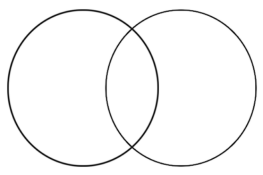 Book 2: This is My Son      Chapter 7Fill in either the cause or the effectBook 2 Chapter 8     Who said it?On the road to Jerusalem and during Passover week, many conversations took place.  Who made each statement?  Names may be repeated. Quotes are in the same order as the story.Book 2: This is My Son     Chapter 8     Who said it?On the road to Jerusalem and during Passover week, many conversations took place.  Who made each statement?  Names may be repeated. Quotes are in the same order as the story.Book 2: This is My Son      Chapter 9The Passover meal took place in every home and at campsites throughout the Jerusalem area.   Supply details for each of these Passover meals.Book 2: This is My Son     Chap 10    What Happened Next?  Fill in the missing events.Geber encourages the people to give money to Ichabod and prophesies his healingThe boys wash in the Pool of SiloamMary and Joseph are annoyed.John and Jesus listen to Geber teach.Mary and Joseph return to Jerusalem to look for Jesus.Directed by the Holy Spirit, Jesus expounds on scripture in the TempleAnother special meal for the 2nd night of PassoverBook 2: This is My Son     Chap 10    What Happened Next?  Fill in the missing events.Book 2 : This is My Son   Chapters 8, 9, and 10Jesus goes to Jerusalem for Passover with his parents – 1. Go to http://www.templeinstitute.orgStudy tools>Festivals>Passover> click on the Goat> use arrows at top of picture.Using this historical account, list in order the things Jesus would have experienced on his trip to Jerusalem for Passover.  Use your own words.Book 2: This is My Son   Chapter 11   Your Opinion – Believable or Not Believable?  Write “yes” if you believe if could have happenedWrite “no” if you believe it probably did not happen.Book 2: This is My Son   Chapter 12Make a Bubble Map -  about Ichabod.  Include info from previous chapters.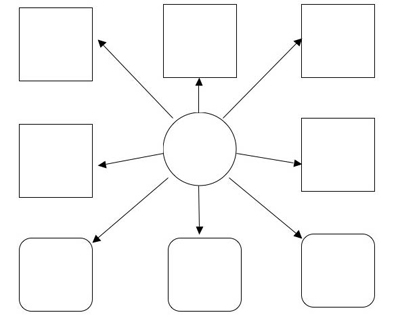 Attempt to draw Ichabod’s face as you imagine it.Book 2: This is My Son  Chapter 12      The Uprising – Questions Describe Sheol.Book 2: This is My Son  Chapter 12      The Uprising – Questions Describe Sheol.Book 2: This is My Son     Chapter 13  Three Events – Describe each eventBook 2: This is My Son     Chapter 14    Cause and Effect Fill in either the cause or the effectBook 2: This is My Son  Chapter 14    Cause and Effect Fill in either the cause or the effectBook 2: This is My Son   Index of Characters        Who is it?  Write the name and B for Biblical, F for Fictional, H for HistoricalJesus was the main character in this book.  Use your imagination to describe his physical appearance, character traits, and personality as a teenager._______________________________________________________________________________________________________________________________________________________________________________________________________________________________________________________________________________________________________________________________________________________________________________________________________________________________________________________________________________________________________________________________________________________________________________________________________________________________________________________________________________________________________________________________________________________________________Book 2: Index of Characters        Who is it?  Write the name and B for Biblical, F for Fictional, H for HistoricalJesus was the main character in this book.  Use your imagination to describe his physical appearance, character traits, and personality._________________________________________________________________________________________________________________________________________________________________________________________________________________________________________________________________________________________________________________________________________________________________________________________________________________________________________________________________________________________________________________________________________________________________________________________________________________________________________________________________________________________________________________________________________________________________Research:Book 2 - Jewish Calendar –In this book, Jesus participates in the Jewish feasts.  Choose 1 Feast and write a 1 page report.You may write about how the feast is observed today or how it was observed in the 1st century.An Internet search will produce abundant information.For information about the customs of the 1st century, use http://www.templeinstitute.orgLook under study tools.Make a diagram of the Temple, labeling:1 Most Holy2 Holy3 Altar of Burnt Offering4 Sea of Cast Metal5 Court of Priests6 Court of Israel7 Court of Women8 Court of the Gentiles9 Barrier (Soreg)10 Royal Colonnade11 Solomon’s Colonnade12 Fortress of Antoniahttp://www.jw.org/en/publications/bible/nwt/appendix-b/temple-mount-first-century/http://www.jesus-story.net/maps_jesus.htmBook 2 Multiple Choice Exam  These questions are based on the story in This is My SonAnswer Sheet: Write the letter of your response in the numbered box.Name________________________________________Date______________________Son of God Series:  Book ____________________________________________________Son of God Series:  Book _2  This is My SonCritique:  The Son of God Series: Book 2, This is My SonYour opinion counts!1.This story begins when Jesus is 6 years old.2.The Bible records only 1 story from the childhood of Jesus.3.The author attempts to base this story of Jesus in his childhood and youth on scriptural evidence, Jewish culture, and recorded history.4.To write this book, the author must make assumptions.5.From Childhood, Jesus rejected the Jewish laws and the Torah.6.Jesus grew up in Jerusalem.7.Jesus learned to work with his hands in his father’s carpentry shop, caring for animals, and growing food for the family.8.All of the stories he told later in life, were probably totally fabricated.9.Jesus lived in a small family, just Mary, Joseph and Jesus.10.Capernaum was a nearby town.  Jesus lived there during his ministry.11.As an adult, Jesus had many friends.  Some of those friendships may have begun in his youth.12.Everyone in Judaism believed the same thing.13.Joseph taught Jesus how to be a man in Jewish society.14.His Father God prepared him to be the Messiah who would die on a cross.15.According to this author, Jesus always completely understood his divinity and used his power whenever he felt like it.16Jesus often called himself the Son of Man because he had chosen to limit himself to living like humans.17.The miracles recorded in the Bible are the only miracles that Jesus did.18.The author believes that the supernatural was natural for Jesus because he allowed the Holy Spirit to work through him.19.The author assumes that God moved Jesus step by step from the simplicity of childhood into maturity and total understanding of his mission.20.Every example of God’s communication with man, was most likely a way he communicated with Jesus.21.Jesus did not bother to study the Hebrew scriptures.22.This is My Son includes things that could have happened as Jesus grew up.1.FThis story begins when Jesus is 6 years old.2.TThe Bible records only 1 story from the childhood of Jesus.3.TThe author attempts to base this story of Jesus in his childhood and youth on scriptural evidence, Jewish culture, and recorded history.4.TTo write this book, the author must make assumptions.5.FFrom Childhood, Jesus rejected the Jewish laws and the Torah.6.FJesus grew up in Jerusalem.7.TJesus learned to work with his hands in his father’s carpentry shop, caring for animals, and growing food for the family.8.FAll of the stories he told later in life, were probably totally fabricated.9.FJesus lived in a small family, just Mary, Joseph and Jesus.10.TCapernaum was a nearby town.  Jesus lived there during his ministry.11.TAs an adult, Jesus had many friends.  Some of those friendships may have begun in his youth.12.FEveryone in Judaism believed the same thing.13.TJoseph taught Jesus how to be a man in Jewish society.14.THis Father God prepared him to be the Messiah who would die on a cross.15.FAccording to this author, Jesus always completely understood his divinity and used his power whenever he felt like it.16TJesus often called himself the Son of Man because he had chosen to limit himself to living like humans.17.FThe miracles recorded in the Bible are the only miracles that Jesus did.18.TThe author believes that the supernatural was natural for Jesus because he allowed the Holy Spirit to work through him.19.TThe author assumes that God moved Jesus step by step from the simplicity of childhood into maturity and total understanding of his mission.20.TEvery example of God’s communication with man, was most likely a way he communicated with Jesus.21.FJesus did not bother to study the Hebrew scriptures.22.TThis is My Son assumes things that could have happened as Jesus grew up.Setting on Earth:Human Characters:Setting in heaven:Heavenly Characters:Evil Spiritual Characters:Problem:Attempt to Solve the Problem:NameFictional, Biblical, or HistoricalPhysical Description (Appearance)More information about the person ( Ex. Job, position, label, etc.)HeliSatanMichaelResentmentKhetiBarabbasBaruchTomaJethroMarySimonHarimAhazMosheHoly SpiritDeathJosephJesusJesus helped with the flocks of NazarethJesus had a vision and instruction from heaven.Barabbas attempted to steal a kid.The men of Nazareth tried Barabbas.Satan attempted to kill Jesus.It was winter, time for the Feast of Dedication. (Hanukkah) In the home of Mary and Joseph, demons provoked family discord.Jesus read the story of Hanukkah.God woke Jesus in the night.NameWhat I know.Something I want to know.The Wise Man and the Foolish ManMatthew 7:24-29The Good ShepherdJohn 10:11-14, Luke 15:1-7Who Loves His Father?Matthew 21:28-32CauseEffectToma needed a wet-nurseNodab expected a poor reception from his familyThe Spirit of God blessed Toma and Nodab as each returned to their hometown.Toma noticed Elesheva’s missing arm.Bohan constantly watched the road.Nodab was repentant and filled with shame.1Put our son on your shoulders please.”2“I think one birth in a stable is sufficient for a lifetime,”3“Boys! I told you to watch your brother, Benjamin. Now lookat him!”4“Zebedee, it is just a little scrape. Here”—she reached outher arms for Benjamin—“I’ll carry him.”5“Let me carry Benjamin on my shoulders.6“What act of sedition is Jethro promoting today?”7“I really want nothing more than to work my trade and see to it that my family lives by the laws of the Torah.8“Can’t you see the angels of the Lord moving alongthe walls of the city? They have shofars, and they carry burningswords.9“There he is!”10“It’s embarrassing to hear you talk about seeing angelswhen no one else sees angels.”11“With this engraved stone in my hand, I will be admitted to the secret meetings that are going to take place during this Feast of Unleavened Bread.”12“You are always weird.13“Taunt him! Give him no rest. Make him believe the words ofhis friend and his brother!”14“What is it like when God speaks to you?”15“I want to speak to you about this Passover week.”16“Sometimes I see them. (angels) They stand on the walls of the city.”17“Even a blind man could clean our cooking area.”18“In just fifty days, most of these men will pick upa sword or even stones against the Romans. Come, it is time toreport back to the Galilean.”19“I spoke through Moses to the whole community of Israel.1MaryPut our son on your shoulders please.”2Joseph“I think one birth in a stable is sufficient for a lifetime,”3Zebedee“Boys! I told you to watch your brother, Benjamin. Now lookat him!”4Salome“Zebedee, it is just a little scrape. Here”—she reached outher arms for Benjamin—“I’ll carry him.”5Jesus“Let me carry Benjamin on my shoulders.6Mary“What act of sedition is Jethro promoting today?”7Joseph“I really want nothing more than to work my trade and see to it that my family lives by the laws of the Torah.8Jesus“Can’t you see the angels of the Lord moving alongthe walls of the city? They have shofars, and they carry burningswords.9Satan“There he is!”10James, brother of Jesus“It’s embarrassing to hear you talk about seeing angelswhen no one else sees angels.”11Simon son of Jethro“With this engraved stone in my hand, I will be admitted to the secret meetings that are going to take place during this Feast of Unleavened Bread.”12James brother of Jesus“You are always weird.13Satan“Taunt him! Give him no rest. Make him believe the words ofhis friend and his brother!”14Heli“What is it like when God speaks to you?”15Holy Spirit“I want to speak to you about this Passover week.”16John“Sometimes I see them. (angels) They stand on the walls of the city.”17Zechariah“Even a blind man could clean our cooking area.”18Daveed“In just fifty days, most of these men will pick upa sword or even stones against the Romans. Come, it is time toreport back to the Galilean.”19God“I spoke through Moses to the whole community of Israel.Home of Ichabod, crippled son of the Temple perfumerHome of ZechariahHome of Uncle Shaul in BethlehemJohn and Jesus wake upJohn and Jesus speak with GeberDaveed and Barabbas enter the Temple to prepare for the uprising.A ceremony takes place in a barley field outside of Jerusalem.Joseph tells Jesus when and where the people of Nazareth will begin their trip home.Mary and Joseph realize Jesus is not with themIchobod directs Joseph and Mary to the private chambers of HillelJesus returns to Nazareth with his parentsJohn and Jesus wake upThe boys wash in the Pool of SiloamJohn and Jesus speak with GeberGeber encourages the people to give money to Ichabod and prophesies his healing Daveed and Barabbas enter the Temple to prepare for the uprising.John and Jesus listen to Geber teachA ceremony takes place in a barley field outside of Jerusalem.Another special meal for the 2nd night of PassoverJoseph tells Jesus when and where the people of Nazareth will begin their trip home.Directed by the Holy Spirit, Jesus expounds on scripture in the TempleMary and Joseph realize Jesus is not with themMary and Joseph return to Jerusalem and search for JesusIchobod directs Joseph and Mary to the private chambers of HillelMary and Joseph are annoyedJesus returns to Nazareth with his parents1One man purchases six camels.2A man carries a grudge against his brother.3Jesus assists his mother into the house as she goes into labor4.Mary has other children after the birth of Jesus5Female relatives and women in the town helped each other with childbirth6God gave Jesus instructions regarding the birth of his brother7God called Jesus to come away from his family and spend time with him.8Joseph respected the special relationship that Jesus had with God9Mary knew that Jesus heard from God and had confidence in the things he said10God showed Jesus things that other people did not know11Through many experiences, God taught Jesus things that Jesus later included in his teaching.12Elijah and Moses visited Jesus more than just the one time recorded in scripture13God allowed Jesus to see the angelic armies.14Many times, Jesus reaffirmed his choice to live totally in the humanity of Adam, without his own divinity, empowered by the Holy Spirit.15Because Adam had unfettered communication with heavenly beings, Jesus also had free communication with heaven.16As a young man, Jesus often fasted.17Angels provided food and water for Jesus when he was in need.18Through the power of the Holy Spirit, Jesus knew the thoughts of others.19Jesus could see demons.20God taught Jesus that Satan, not Romans, was his enemy.21At the direction of the Holy Spirit, Jesus did kind, helpful  things for others22Even in childhood, Satan was working to pull Jesus into plans that were not the plans of God.QuestionsAnswers1What is the name of the feast the men were going to?2What unusual gift did Jesus put in the cart?3Why were all the men going to the feast, even those who objected to the planned revolt?4Why did women and children remain in Nazareth?5How long was the journey?6Which heavenly being met Jesus on the road?7How did the boy, Jesus, offer words of life to the men of Nazareth?8.How did Joseph demonstrate his trust in Jesus?9.What did Simon say to Jesus?10.Who did Jesus see at the Beautiful Gate?  (3 people)11.Which unseen beings were also at the Beautiful Gate? (at least 2)12.What message did Joseph bring to Geber?13.Where would John go to live?14.Who disrupted the gathering at the Beautiful Gate?15When the men from Nazareth gathered on the Mt. of Olives, who was missing?16Who did Jesus see climbing out of the valley?17Who was crucified?18Who stayed near the crosses?19Who betrayed Jethro and Daveed?20Where do the dead go?QuestionsAnswers1What is the name of the feast the men were going to?Feast of Weeks2What unusual gift did Jesus put in the cart?A Chair3Why were all the men going to the feast, even those who objected to the planned revolt?It is one of the 3 required feasts, or it was God’s command4Why did women and children remain in Nazareth?To remain safe, or fighting was expected5How long was the journey?5 days and 4 nights6Which heavenly being met Jesus on the road?An angel named Ophaniel7How did the boy, Jesus, offer words of life to the men of Nazareth?He passed the warning of the angel on through his father8.How did Joseph demonstrate his trust in Jesus?He relayed the message of the angel to the men9.What did Simon say to Jesus?Called him a traitor and a coward10.Who did Jesus see at the Beautiful Gate?  (3 people)Geber, Ichabod the Beggar, Rabbi Shammai, Joseph, Roman Soldiers11.Which unseen beings were also at the Beautiful Gate? (at least 2)Demons, Holy Spirit12.What message did Joseph bring to Geber?Zechariah, the father of John had died13.Where would John go to live?The Essene community of Qumran 14.Who disrupted the gathering at the Beautiful Gate?Roman soldiers15When the men from Nazareth gathered on the Mt. of Olives, who was missing?Jethro, Daveed, Ezra son of Samuel, Simon16Who did Jesus see climbing out of the valley?Simon17Who was crucified?Jethro and Daveed18Who stayed near the crosses?Joseph, Jesus, and Simon19Who betrayed Jethro and Daveed?Ezra son of Samuel20Where do the dead go?SheolDeath of the GalileanToma’s WeddingJohn’s Life in QumranCauseEffect1No one dared another uprising2Joseph and Jesus were working in Capernaum3Joseph was returning to Nazareth to help with the harvest.4Michael and his angels would not allow Satan to attack Jesus5Jesus said, “I take full responsibility for my work and my father’s work.”6Jesus struggled to bring the net filled with fish to shore.7.Jesus continued, “Rabbi Hillel, once said that all of the law can be observed if one loves God above all else and then loves all men like one loves oneself. 8Joseph and Jesus were going to Bethlehem to sell some property9The New Moon was officially sighted on the Temple mount10Jesus and Joseph carried a small hand lamp11Toma was not at his home in Bethlehem12The donkey barn on Bohan’s property was in need of repair13The donkey barn collapsed14If Lazarus dies at this time, he will become the property of Satan for eternity.15Everyone had to leave Jesus alone with Lazarus.16The demons left Lazarus17Someone complimented Joseph on the construction of the bier.CauseEffect1the new governor, Valerius Gratus, kept a large military presence in JerusalemNo one dared another uprising2Zebedee had many fishing boats that needed repairJoseph and Jesus were working in Capernaum3Joseph was returning to Nazareth to help with the harvest.Jesus was to remain in Capernaum working on Zebedee’s fishing boats4Michael and his angels would not allow Satan to attack JesusSatan caused other fishermen to have a mishap which they covered up with a lie that placed the blame on Jesus5Zebedee accused him of doing a poor repair job, causing a hole in his fishing boatJesus said, “I take full responsibility for my work and my father’s work.”6Jesus struggled to bring the net filled with fish to shore.God taught him to persevere in the difficult task of bringing men into the kingdom 7.Jesus studied the scriptures with the fishermen and answered their questionsJesus continued, “Rabbi Hillel, once said that all of the law can be observed if one loves God above all else and then loves all men like one loves oneself. 8Joseph wanted money to set Jesus up as a carpenter in CapernaumJoseph and Jesus were going to Bethlehem to sell some property9The New Moon was officially sighted on the Temple mountRunners lit a signal fire, Trumpets sounded.10It was a dark night as they walked the road to BethlehemJesus and Joseph carried a small hand lamp11Toma was not at his home in BethlehemJesus and Joseph walked to Bethany in the morning.12The barn had been sold to cover Nodab’s earlier unwise behaviors.  It had not been maintained and had just been repurchased.The donkey barn on Bohan’s property was in need of repair13The donkey barn collapsedBohan died, Lazarus was seriously injured.14Lazarus  is filled with hatred and unforgiveness toward his brotherIf Lazarus dies at this time, he will become the property of Satan for eternity.15God insistedIt was not time for a public ministry for JesusEveryone had to leave Jesus alone with Lazarus.16Lazarus forgave his brotherThe demons left Lazarus17Someone complimented Joseph on the construction of the bier.Joseph proclaimed that the carpentry skills of Jesus were as good as his own.  1He was killed by his brother Cain2The Hebrew name for Jesus; in this story, it is used as theheavenly person of Jesus3The first murderer.4The blacksmith of Nazareth, a Zealot, father of Simon 5A tanner in Nazareth, friend of Joseph6Grandfather of Jesus,7A son of Noah, ancestor of Jesus8Shepherd of Nazareth9Carpenter of Nazareth, husband of Mary,10The fictional name for the prodigal son and fictional brother of Lazarus of Bethany11The sister of Lazarus who lives in Bethany12The wife of Joseph, mother of Jesus13A Zealot, follower of the Galilean, brother-in-law of Jethro,14Once a heavenly angel named Lucifer.15The father of John the Baptist,16Jabek’s widow, wife of Toma17An Essene teacher18The son of Herod the Great, who became the ruler of Judea when his father died.19A fisherman married to Salome; his sons are James and John20A disciple, fictionalized as a childhood friend of Jesus21The sister of Mary and the wife of Zebedee22Egyptian owner of a trading caravan; Toma is his partner23Joseph’s cousin, co-owner of a trading caravan24A Zealot and messianic figure who led a revolt against Rome about AD 6.25A well-known first century Jewish rabbi;26The teacher of the synagogue school in Nazareth27A fallen angel, second in command to Satan28A heavenly guarding angel29A prince of angels who fights the forces of evil30Father of Nodab, Lazarus, Mary, and Martha of Bethany, large animal merchant31Friend of Jesus who lived in Bethany, fictionalized as the elder brother in the parable of the prodigal son32The criminal that Pilate freed at Passover when Jesus was crucified33Fictionalized as Ichabod, the crippled son of the Templeperfumer.1AbelHe was killed by his brother CainB2YeshuaThe Hebrew name for Jesus; in this story, it is used as theheavenly person of JesusB3CainThe first murderer.B4JethroThe blacksmith of Nazareth, a Zealot, father of Simon F5MosheA tanner in Nazareth, friend of JosephF6HeliGrandfather of Jesus,B7ShemA son of Noah, ancestor of JesusB8BaruchShepherd of NazarethF9JosephCarpenter of Nazareth, husband of Mary,B10NodabThe fictional name for the prodigal son and fictional brother of Lazarus of BethanyF11MaryThe sister of Lazarus who lives in BethanyB12MaryThe wife of Joseph, mother of JesusB13DaveedA Zealot, follower of the Galilean, brother-in-law of Jethro,F14SatanOnce a heavenly angel named Lucifer.B15ZechariahThe father of John the Baptist,B16EleshevaJabek’s widow, wife of TomaF17GeberAn Essene teacherF18ArchelausThe son of Herod the Great, who became the ruler of Judea when his father died.H19ZebedeeA fisherman married to Salome; his sons are James and JohnB20Simon the ZealotA disciple, fictionalized as a childhood friend of JesusB21SalomeThe sister of Mary and the wife of ZebedeeB22KhetiEgyptian owner of a trading caravan; Toma is his partnerF23TomaJoseph’s cousin, co-owner of a trading caravanF24GalileanA Zealot and messianic figure who led a revolt against Rome about AD 6.H25HillelA well-known first century Jewish rabbi;H26ZerahThe teacher of the synagogue school in NazarethF27RazielA fallen angel, second in command to SatanF28OthanielA heavenly guarding angelF29MichaelA prince of angels who fights the forces of evilB30BohanFather of Nodab, Lazarus, Mary, and Martha of Bethany, large animal merchantF31LazarusFriend of Jesus who lived in Bethany, fictionalized as the elder brother in the parable of the prodigal sonB32BarabbasThe criminal that Pilate freed at Passover when Jesus was crucifiedB33Beggar atthe Beautiful GateFictionalized as Ichabod, the crippled son of the Templeperfumer.BWinter – Chapters 1-5Feast of Dedication (Hanukkah)Feast of Esther (Purim)Spring – Chapters 6-11Passover/Feast of Unleavened BreadSummer – Chapters 12-13Pentecost (Shavu’ot) (Feast of Weeks)Fall –Chapter 14Feast of Trumpets (Rosh Hashanah)Day of Atonement (Yom Kippur)Feast of Tabernacles (Sukkot)Joy of the Torah (Simchat Torah) In the prologue we learn _______ Cain is being tempted by SatanAdam and Eve regret eating the fruitAbel has a heart for GodCain and Abel have sistersAll of the aboveAdam and Eve hope that _____ Cain and Abel will get alongThe promised Deliverer will comeThey will live in the Garden of Eden againThey will have more childrenAll of the aboveWhile young Jesus was copying the story of Cain and Abel ______ Satan approached to tempt him.Heli prepared a mealJoseph checked on his workJesus made several mistakesNone of the aboveAs Chapter 1 begins ______ Jesus is 11 years oldJesus has learned the skill of a scribeJesus regularly helps Joseph in the carpentry shopJesus does not know the stories of his birthAll of the aboveToma came to Nazareth with ______Lots of swordsGoods to sellBroken camel saddlesSalt and wineAll of the aboveWhich is true about Toma? ______ Toma knew the stories of Jesus’ birth.Toma hated the RomansToma watched Barabbas escapeToma was a caravan merchantAll of the aboveMary was concerned about ______ Noise from the blacksmith shopBanditsGossip at the wellThe zealot activities of their neighborAll of the aboveToma thought ________Jesus should start preparing to fight the Romans.Jesus should go to Jerusalem to study.Jesus should become a carpenter like his father.Jesus should travel with his caravanNone of the above.Barabbas became covered with blood when _______ He killed a Roman soldierHe crawled into a wagon filled with metal scrapsThe soldiers beat himThe shepherd threw his rod at himAll of the aboveIn Jethro’s blacksmith shop ______ There were secret meetingsSwords were madeJesus learned to fighta and bb and cWhen Barabbas approached the shepherd boys for food, it set off an immediate chain reaction that resulted in _______The sheep scattering Barabbas captured by Roman soldiersThe men of the town hurrying to helpA shepherd boy dyingAll of the aboveWhen the dead boy was brought to Joseph’s house _____ He was placed in the carpentry shop.Jesus announced that he could bring the boy back to life.Toma gathered the men and gave them swords.Jesus followed the instructions of the Holy SpiritNone of the above.After the incident with the shepherd boy ________ Jesus completely understood his missionJoseph told Jesus about his special birthToma realized that Jesus would not lead an armyMary danced and prophesiedNon of the aboveBarabbas was _____ Hungry and tried to steal a kid.Captured by Jesus and BaruchTried by the men of NazarethFreed by Daveed and then joined the men who followed the GalileanAll of the aboveWhich statement is true? _______Jesus did not have any brothers and sisters.Demonic spirits incited family problems.Jesus was often scolded by his parentsHis brothers greatly admired everything he did.None of the above.Which feasts did Jesus celebrate? Feast of Dedication (Hanukkah)PassoverFeast of Weeks (Pentecost)Feast of Esther (Purim)All of the aboveWhich one is an ancestor of Jesus?_____ AdamNoahJudahKing DavidAll of the aboveWhich parable was actually a story that Joseph told his boys. ______ The Pearl of Great PriceThe House built on the SandThe Good ShepherdThe Prodigal SonAll of the aboveWhen John goes to the Temple just before Passover, he is determined to _______Sacrifice a lambBecome a priest like his fatherCollect his father’s back payTake a Nazirite vowAll of the aboveToma’s new son was _______Purchased at the slave marketFound in a sewerGiven to him by a wet nurseNamed KhetiNone of the aboveNodab  _____Joined Kheti’s caravanHad lost his inheritanceWas returning to his fatherWas JewishAll of the aboveWhen Toma met Elesheva at the well________He gave her the babyHe asked her to marry himHe asked for a drink of waterHe remembered how she lost her arm.All of the aboveWhen Lazarus heard that Nodab had returned _______ He kissed his brother on both cheeks.He shared a cup of wine with his NodabHis asked his brother to return the moneyHe killed the fatted calf and cooked itNone of the aboveWhen Jerusalem came into view, Jesus saw ________ SatanAngels on the wallsKing  DavidToma’s caravanNone of the aboveWhen Jesus heard about the plans for a revolt, he _______ Used scripture to caution his friends.Used scripture to support the revoltAsked if he could join themRan to tell his father.None of the aboveAt Zechariah’s house _____ Jesus learned that John also saw angels.Listened to the Holy SpiritAte a Passover mealGave a prophetic word to JohnAll of the aboveThe Galilean was gathering men to attack ________ The TempleHerod’s PalaceThe Fortress of AntoniaJerusalemAll of the above The lambs for the Passover meal were killed and prepared __________On the Mount of Olives.In the TempleIn each homeBy the Jordan RiverNone of the aboveIn the home of Ichabod and his important Temple family, the Passover meal was _______ DeliciousReverentSparseDisrespectfulAll of the aboveIn the home of Uncle Shaul, the Passover meal was _____TraditionalProvoking memoriesRespectfulFriendlyAll of the aboveGeber  _______ Was an Essene teacherWas respected by Rabbi HillelWas disliked by Rabbi ShammaiWas respected by both John and JesusAll of the aboveDuring the times of teaching in the Temple There was often debateThere was singingThere was much prayerThe men chanted for hoursAll of the aboveMary and Joseph did not easily find Jesus because ______ Satan hid himThere were too many people in the TempleHillel took him to his private chamberThe Romans had arrested himWho gave Mary and Joseph the information they needed to find Jesus? __IchabodHillelGeberJohnNone of the aboveHow did Nodab deal with the animosity from his brother?  _______ He fought with his brotherHe joined Toma’s caravanHe took his brother to courtHe went to live with the EssenesNone of the aboveWhen Jesus received instructions from God regarding the birth of his brother _____ Joseph immediately told the women.The women with his mother were dismissiveMary quickly did as he saidHis brother was easily bornAll of the aboveIn this book, which heavenly beings visited Jesus?____MosesAngelic armyElijahOphanielAll of the aboveThe men of Nazareth _____Were divided over the plans of the GalileanAll committed to follow the GalileanRefused to follow the GalileanDid not go to Jerusalem for the feastNone of the aboveThe revolt ____Was successfulWas bloodyWas discovered before it beganWas started by JethroNone of the above Who gave the Romans information that led to the crucifixion of two men? ____JesusEzra Son of SamuelTomaMosheAll of the aboveWho was crucified? _______ Joseph and JesusMoshe and JethroHeli and ZerahDaveed and JethroAll of the aboveWhat did Joseph and Jesus do to help Simon? _____ Rescued Jethro and DavidTook him back to NazarethStayed near the crossesBribed the Roman guardsNone of the aboveWhat happened to the Galilean?WoundedDiedReplaced by BarabbasHidden in a caveAll of the aboveWho sold everything to buy one pearl? ___TomaKhetiBarabbasIchabodNone o the aboveWhy did Mary feel uncomfortable in Bethlehem? She remembered Elesheva’s first weddingShe remembered Toma’s first wifeShe remembered all the babies that died and that only her son survived.Joseph drank too much wine.None of the aboveGeber  _____Brought John scrolls to studyRecognized that John heard from GodWas baptized by JohnBecame John’s discipleAll of the aboveHow did Joseph feel about his 17 year old son’s carpentry skills?  ______As good as his ownNeeding supervisionNeeding more practiceNot very goodNone of the aboveWhich statement is true? _____a.  Joseph left Jesus in Capernaum to workb.  Joseph and Jesus walked to Bethlehemc.  Joseph and Jesus then walked to Bethanyd. All of the abovee. None of the aboveLazarus received healing and deliverance from demons when  ______Jesus touched himHe forgave his brother, NodabStood up and walkedMartha entered the roomAll of the aboveThe stories in this book are based on ____ScriptureJewish traditionsHistoryLife in the 1st centuryAll of the above1.14.27.40.2.15.2841.3.16.29.42.4.17.30.43.5.18.31.44.6.19.32.45.7.20.33.46.8.21.34.47.9.22.35.48.10.23.36.49.11.24.37.50.12.25.38.13.26.39.1.   E14.  E27.  C40.  B2.   B15.  B28.  B41.  D3.   A16.  E29.  D42.  C4.   E17.  E30.  E43.  E5.   C18.  B31.  E44.  B6.   E19.  C32.  A45.  C7.   D20.  B33.  C46.  E8.   A21.  E34.  A47.  A9.   B22.  D35.  B48.  D10.  D23.  E36.  E49.  B11.  D24.  B37.  E50.  E12.  D25.  A38.  A13.  B26.  E39.  CWhat did you like about this book?What did you dislike about this book?What new thoughts do you have about the Godhead or Satan and his kingdom after reading this book?What did you learn about history or Jewish tradition?Would you like to read other books in the series?  Why or Why not?